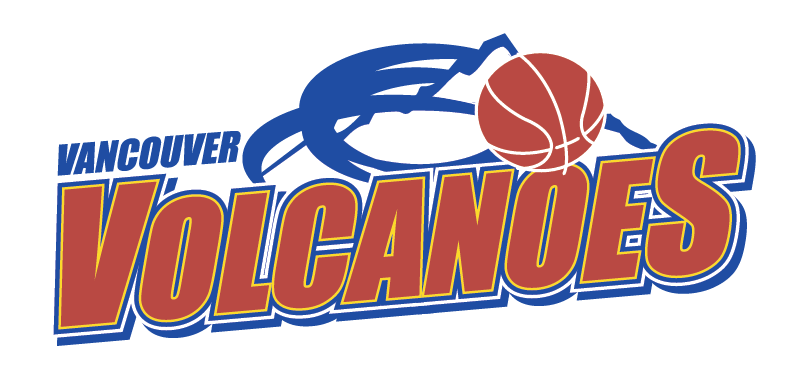 NEWS  RELEASEFOR IMMEDIATE RELEASE                                    CONTACT: Ronald Carr   Cell: 360.909-7680                                                                                                                       ron@vancouvervolcanoes.com    Battle Across the RiversApril 23, 2013 – Vancouver, WA – Following a successful Fan Fest and win, the Vancouver Volcanoes open their official home game for the 2013 season this Saturday, April 27th.  Doors open at 5:45 pm with tip-off time at 7:00 pm.  Vancouver Mayor Tim Leavitt will do an “honorary” tipoff in support of a successful Vancouver Volcanoes 2013 season and run to the playoffs in July. As the Volcanoes and their fans begin their 9th season of the International Basketball League (IBL), they will take on their cross-river rivals, the Portland Chinooks for a traditionally intense and fast-paced B-ball action.  “The Chinooks are a powerful team with a roster of talented players,” said Head Coach Joe Navarro.  “We have a strong team as well this year, but we still need to mesh and play together as a cohesive team in order to beat the Chinooks.”  Vancouver Volcanoes games are more than just a game.  They provide the most family-friendly sports entertainment value in Clark County with lots of entertaining activities to keep the fans engaged.  A team of beautiful and talented Volcanoes Dancers add great glitz and exciting entertainment during timeouts and between quarters.  There is also FREE face painting for the kids, and all fans who feel like a kid.  There are also fun contests and raffles at center court, and the famed Volcanoes mascot, Cano.  (“Who let the dogs out.?”) Cano was adopted from the Vancouver Humane Society and brings great joy to all the children and fans during the game.  Featured at half time is the powerful and engaging One of a Kind Drumline, directed by Ed Esparza.  These talented young musicians from Martin Luther King Elementary School drum out a fantastic foot-stomping, hand-clapping show and has proven to be a fan favorite.  FREE, full-color game day souvenir programs are provided to the fans, along with the 2013 Community Poster in support of the team.  There are even places for autographs at the back of the program for the time after the game when all the players and dancers stay on the court to greet the fans with autographs and photo opportunities.  The Dancers will also debut their 2013 Volcanoes Dancers poster.  “We anticipate a crowd of up to 1,400 fans at this game,” said Clay Bonds, VP and Director of Operations, “which is why the doors open at 5:45 pm.  Those with their season VIP pass get to go in first and sit in the special VIP center court section.  I guarantee it will be a sell-out crowd, so fans should arrive early.  For those who do, they will be entertained by a 20-minute AAU Youth Basketball game starting at 6:00 pm.”  Bonds continued: “This is going to be a full evening, and a fun time.”For additional Information, contact:   Ronald Carr at 360-909-7680 cell